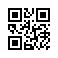 Strana:  1 z Strana:  1 z 11111Odběratel:Odběratel:Odběratel:Odběratel:Odběratel:Odběratel:Historický ústav AV ČR, v.v.i.
Prosecká 809/76
190 00 PRAHA 9
Česká republikaHistorický ústav AV ČR, v.v.i.
Prosecká 809/76
190 00 PRAHA 9
Česká republikaHistorický ústav AV ČR, v.v.i.
Prosecká 809/76
190 00 PRAHA 9
Česká republikaHistorický ústav AV ČR, v.v.i.
Prosecká 809/76
190 00 PRAHA 9
Česká republikaHistorický ústav AV ČR, v.v.i.
Prosecká 809/76
190 00 PRAHA 9
Česká republikaHistorický ústav AV ČR, v.v.i.
Prosecká 809/76
190 00 PRAHA 9
Česká republikaHistorický ústav AV ČR, v.v.i.
Prosecká 809/76
190 00 PRAHA 9
Česká republikaHistorický ústav AV ČR, v.v.i.
Prosecká 809/76
190 00 PRAHA 9
Česká republikaHistorický ústav AV ČR, v.v.i.
Prosecká 809/76
190 00 PRAHA 9
Česká republikaHistorický ústav AV ČR, v.v.i.
Prosecká 809/76
190 00 PRAHA 9
Česká republikaHistorický ústav AV ČR, v.v.i.
Prosecká 809/76
190 00 PRAHA 9
Česká republikaHistorický ústav AV ČR, v.v.i.
Prosecká 809/76
190 00 PRAHA 9
Česká republikaPID:PID:PID:PID:PID:Odběratel:Odběratel:Odběratel:Historický ústav AV ČR, v.v.i.
Prosecká 809/76
190 00 PRAHA 9
Česká republikaHistorický ústav AV ČR, v.v.i.
Prosecká 809/76
190 00 PRAHA 9
Česká republikaHistorický ústav AV ČR, v.v.i.
Prosecká 809/76
190 00 PRAHA 9
Česká republikaHistorický ústav AV ČR, v.v.i.
Prosecká 809/76
190 00 PRAHA 9
Česká republikaHistorický ústav AV ČR, v.v.i.
Prosecká 809/76
190 00 PRAHA 9
Česká republikaHistorický ústav AV ČR, v.v.i.
Prosecká 809/76
190 00 PRAHA 9
Česká republikaHistorický ústav AV ČR, v.v.i.
Prosecká 809/76
190 00 PRAHA 9
Česká republikaHistorický ústav AV ČR, v.v.i.
Prosecká 809/76
190 00 PRAHA 9
Česká republikaHistorický ústav AV ČR, v.v.i.
Prosecká 809/76
190 00 PRAHA 9
Česká republikaHistorický ústav AV ČR, v.v.i.
Prosecká 809/76
190 00 PRAHA 9
Česká republikaHistorický ústav AV ČR, v.v.i.
Prosecká 809/76
190 00 PRAHA 9
Česká republikaHistorický ústav AV ČR, v.v.i.
Prosecká 809/76
190 00 PRAHA 9
Česká republikaPID:PID:PID:PID:PID:2201039622010396Odběratel:Odběratel:Odběratel:Historický ústav AV ČR, v.v.i.
Prosecká 809/76
190 00 PRAHA 9
Česká republikaHistorický ústav AV ČR, v.v.i.
Prosecká 809/76
190 00 PRAHA 9
Česká republikaHistorický ústav AV ČR, v.v.i.
Prosecká 809/76
190 00 PRAHA 9
Česká republikaHistorický ústav AV ČR, v.v.i.
Prosecká 809/76
190 00 PRAHA 9
Česká republikaHistorický ústav AV ČR, v.v.i.
Prosecká 809/76
190 00 PRAHA 9
Česká republikaHistorický ústav AV ČR, v.v.i.
Prosecká 809/76
190 00 PRAHA 9
Česká republikaHistorický ústav AV ČR, v.v.i.
Prosecká 809/76
190 00 PRAHA 9
Česká republikaHistorický ústav AV ČR, v.v.i.
Prosecká 809/76
190 00 PRAHA 9
Česká republikaHistorický ústav AV ČR, v.v.i.
Prosecká 809/76
190 00 PRAHA 9
Česká republikaHistorický ústav AV ČR, v.v.i.
Prosecká 809/76
190 00 PRAHA 9
Česká republikaHistorický ústav AV ČR, v.v.i.
Prosecká 809/76
190 00 PRAHA 9
Česká republikaHistorický ústav AV ČR, v.v.i.
Prosecká 809/76
190 00 PRAHA 9
Česká republikaPID:PID:PID:PID:PID:2201039622010396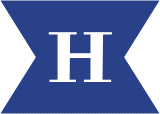 Historický ústav AV ČR, v.v.i.
Prosecká 809/76
190 00 PRAHA 9
Česká republikaHistorický ústav AV ČR, v.v.i.
Prosecká 809/76
190 00 PRAHA 9
Česká republikaHistorický ústav AV ČR, v.v.i.
Prosecká 809/76
190 00 PRAHA 9
Česká republikaHistorický ústav AV ČR, v.v.i.
Prosecká 809/76
190 00 PRAHA 9
Česká republikaHistorický ústav AV ČR, v.v.i.
Prosecká 809/76
190 00 PRAHA 9
Česká republikaHistorický ústav AV ČR, v.v.i.
Prosecká 809/76
190 00 PRAHA 9
Česká republikaHistorický ústav AV ČR, v.v.i.
Prosecká 809/76
190 00 PRAHA 9
Česká republikaHistorický ústav AV ČR, v.v.i.
Prosecká 809/76
190 00 PRAHA 9
Česká republikaHistorický ústav AV ČR, v.v.i.
Prosecká 809/76
190 00 PRAHA 9
Česká republikaHistorický ústav AV ČR, v.v.i.
Prosecká 809/76
190 00 PRAHA 9
Česká republikaHistorický ústav AV ČR, v.v.i.
Prosecká 809/76
190 00 PRAHA 9
Česká republikaHistorický ústav AV ČR, v.v.i.
Prosecká 809/76
190 00 PRAHA 9
Česká republikaSmlouva:Smlouva:Smlouva:Smlouva:Smlouva:2201039622010396Historický ústav AV ČR, v.v.i.
Prosecká 809/76
190 00 PRAHA 9
Česká republikaHistorický ústav AV ČR, v.v.i.
Prosecká 809/76
190 00 PRAHA 9
Česká republikaHistorický ústav AV ČR, v.v.i.
Prosecká 809/76
190 00 PRAHA 9
Česká republikaHistorický ústav AV ČR, v.v.i.
Prosecká 809/76
190 00 PRAHA 9
Česká republikaHistorický ústav AV ČR, v.v.i.
Prosecká 809/76
190 00 PRAHA 9
Česká republikaHistorický ústav AV ČR, v.v.i.
Prosecká 809/76
190 00 PRAHA 9
Česká republikaHistorický ústav AV ČR, v.v.i.
Prosecká 809/76
190 00 PRAHA 9
Česká republikaHistorický ústav AV ČR, v.v.i.
Prosecká 809/76
190 00 PRAHA 9
Česká republikaHistorický ústav AV ČR, v.v.i.
Prosecká 809/76
190 00 PRAHA 9
Česká republikaHistorický ústav AV ČR, v.v.i.
Prosecká 809/76
190 00 PRAHA 9
Česká republikaHistorický ústav AV ČR, v.v.i.
Prosecká 809/76
190 00 PRAHA 9
Česká republikaHistorický ústav AV ČR, v.v.i.
Prosecká 809/76
190 00 PRAHA 9
Česká republika2201039622010396Historický ústav AV ČR, v.v.i.
Prosecká 809/76
190 00 PRAHA 9
Česká republikaHistorický ústav AV ČR, v.v.i.
Prosecká 809/76
190 00 PRAHA 9
Česká republikaHistorický ústav AV ČR, v.v.i.
Prosecká 809/76
190 00 PRAHA 9
Česká republikaHistorický ústav AV ČR, v.v.i.
Prosecká 809/76
190 00 PRAHA 9
Česká republikaHistorický ústav AV ČR, v.v.i.
Prosecká 809/76
190 00 PRAHA 9
Česká republikaHistorický ústav AV ČR, v.v.i.
Prosecká 809/76
190 00 PRAHA 9
Česká republikaHistorický ústav AV ČR, v.v.i.
Prosecká 809/76
190 00 PRAHA 9
Česká republikaHistorický ústav AV ČR, v.v.i.
Prosecká 809/76
190 00 PRAHA 9
Česká republikaHistorický ústav AV ČR, v.v.i.
Prosecká 809/76
190 00 PRAHA 9
Česká republikaHistorický ústav AV ČR, v.v.i.
Prosecká 809/76
190 00 PRAHA 9
Česká republikaHistorický ústav AV ČR, v.v.i.
Prosecká 809/76
190 00 PRAHA 9
Česká republikaHistorický ústav AV ČR, v.v.i.
Prosecká 809/76
190 00 PRAHA 9
Česká republikaČíslo účtu:Číslo účtu:Číslo účtu:Číslo účtu:Číslo účtu:2201039622010396Historický ústav AV ČR, v.v.i.
Prosecká 809/76
190 00 PRAHA 9
Česká republikaHistorický ústav AV ČR, v.v.i.
Prosecká 809/76
190 00 PRAHA 9
Česká republikaHistorický ústav AV ČR, v.v.i.
Prosecká 809/76
190 00 PRAHA 9
Česká republikaHistorický ústav AV ČR, v.v.i.
Prosecká 809/76
190 00 PRAHA 9
Česká republikaHistorický ústav AV ČR, v.v.i.
Prosecká 809/76
190 00 PRAHA 9
Česká republikaHistorický ústav AV ČR, v.v.i.
Prosecká 809/76
190 00 PRAHA 9
Česká republikaHistorický ústav AV ČR, v.v.i.
Prosecká 809/76
190 00 PRAHA 9
Česká republikaHistorický ústav AV ČR, v.v.i.
Prosecká 809/76
190 00 PRAHA 9
Česká republikaHistorický ústav AV ČR, v.v.i.
Prosecká 809/76
190 00 PRAHA 9
Česká republikaHistorický ústav AV ČR, v.v.i.
Prosecká 809/76
190 00 PRAHA 9
Česká republikaHistorický ústav AV ČR, v.v.i.
Prosecká 809/76
190 00 PRAHA 9
Česká republikaHistorický ústav AV ČR, v.v.i.
Prosecká 809/76
190 00 PRAHA 9
Česká republikaPeněžní ústav:Peněžní ústav:Peněžní ústav:Peněžní ústav:Peněžní ústav:2201039622010396Historický ústav AV ČR, v.v.i.
Prosecká 809/76
190 00 PRAHA 9
Česká republikaHistorický ústav AV ČR, v.v.i.
Prosecká 809/76
190 00 PRAHA 9
Česká republikaHistorický ústav AV ČR, v.v.i.
Prosecká 809/76
190 00 PRAHA 9
Česká republikaHistorický ústav AV ČR, v.v.i.
Prosecká 809/76
190 00 PRAHA 9
Česká republikaHistorický ústav AV ČR, v.v.i.
Prosecká 809/76
190 00 PRAHA 9
Česká republikaHistorický ústav AV ČR, v.v.i.
Prosecká 809/76
190 00 PRAHA 9
Česká republikaHistorický ústav AV ČR, v.v.i.
Prosecká 809/76
190 00 PRAHA 9
Česká republikaHistorický ústav AV ČR, v.v.i.
Prosecká 809/76
190 00 PRAHA 9
Česká republikaHistorický ústav AV ČR, v.v.i.
Prosecká 809/76
190 00 PRAHA 9
Česká republikaHistorický ústav AV ČR, v.v.i.
Prosecká 809/76
190 00 PRAHA 9
Česká republikaHistorický ústav AV ČR, v.v.i.
Prosecká 809/76
190 00 PRAHA 9
Česká republikaHistorický ústav AV ČR, v.v.i.
Prosecká 809/76
190 00 PRAHA 9
Česká republika22010396220103962201039622010396Dodavatel:Dodavatel:Dodavatel:Dodavatel:Dodavatel:Dodavatel:Dodavatel:2201039622010396DIČ:DIČ:DIČ:CZ67985963CZ67985963CZ67985963CZ67985963Dodavatel:Dodavatel:Dodavatel:Dodavatel:Dodavatel:Dodavatel:Dodavatel:2201039622010396DIČ:DIČ:DIČ:CZ67985963CZ67985963CZ67985963CZ67985963IČ:IČ:2577894325778943257789432577894325778943DIČ:DIČ:CZ25778943CZ25778943CZ25778943CZ25778943CZ257789432201039622010396IČ:IČ:IČ:67985963679859636798596367985963IČ:IČ:2577894325778943257789432577894325778943DIČ:DIČ:CZ25778943CZ25778943CZ25778943CZ25778943CZ257789432201039622010396IČ:IČ:IČ:679859636798596367985963679859632201039622010396IČ:IČ:IČ:679859636798596367985963679859632201039622010396IČ:IČ:IČ:6798596367985963679859636798596322010396220103962201039622010396Konečný příjemce:Konečný příjemce:Konečný příjemce:Konečný příjemce:Konečný příjemce:Konečný příjemce:Konečný příjemce:Konečný příjemce:Konečný příjemce:Konečný příjemce:220103962201039622010396220103962201039622010396Platnost objednávky do:Platnost objednávky do:Platnost objednávky do:Platnost objednávky do:Platnost objednávky do:Platnost objednávky do:Platnost objednávky do:Platnost objednávky do:31.12.202231.12.202231.12.202231.12.2022Termín dodání:Termín dodání:Termín dodání:Termín dodání:Termín dodání:Termín dodání:Termín dodání:26.12.202226.12.202226.12.202226.12.2022Forma úhrady:Forma úhrady:Forma úhrady:Forma úhrady:Forma úhrady:Forma úhrady:Forma úhrady:PříkazemPříkazemPříkazemPříkazemForma úhrady:Forma úhrady:Forma úhrady:Forma úhrady:Forma úhrady:Forma úhrady:Forma úhrady:PříkazemPříkazemPříkazemPříkazemForma úhrady:Forma úhrady:Forma úhrady:Forma úhrady:Forma úhrady:Forma úhrady:Forma úhrady:PříkazemPříkazemPříkazemPříkazemTermín úhrady:Termín úhrady:Termín úhrady:Termín úhrady:Termín úhrady:Termín úhrady:Termín úhrady:Termín úhrady:Termín úhrady:Termín úhrady:Termín úhrady:Termín úhrady:Termín úhrady:Termín úhrady:Při fakturaci vždy uvádějte číslo objednávky.Žádáme Vás o vrácení potvrzené objednávky!Při fakturaci vždy uvádějte číslo objednávky.Žádáme Vás o vrácení potvrzené objednávky!Při fakturaci vždy uvádějte číslo objednávky.Žádáme Vás o vrácení potvrzené objednávky!Při fakturaci vždy uvádějte číslo objednávky.Žádáme Vás o vrácení potvrzené objednávky!Při fakturaci vždy uvádějte číslo objednávky.Žádáme Vás o vrácení potvrzené objednávky!Při fakturaci vždy uvádějte číslo objednávky.Žádáme Vás o vrácení potvrzené objednávky!Při fakturaci vždy uvádějte číslo objednávky.Žádáme Vás o vrácení potvrzené objednávky!Při fakturaci vždy uvádějte číslo objednávky.Žádáme Vás o vrácení potvrzené objednávky!Při fakturaci vždy uvádějte číslo objednávky.Žádáme Vás o vrácení potvrzené objednávky!Při fakturaci vždy uvádějte číslo objednávky.Žádáme Vás o vrácení potvrzené objednávky!Při fakturaci vždy uvádějte číslo objednávky.Žádáme Vás o vrácení potvrzené objednávky!Při fakturaci vždy uvádějte číslo objednávky.Žádáme Vás o vrácení potvrzené objednávky!Při fakturaci vždy uvádějte číslo objednávky.Žádáme Vás o vrácení potvrzené objednávky!Při fakturaci vždy uvádějte číslo objednávky.Žádáme Vás o vrácení potvrzené objednávky!Při fakturaci vždy uvádějte číslo objednávky.Žádáme Vás o vrácení potvrzené objednávky!Při fakturaci vždy uvádějte číslo objednávky.Žádáme Vás o vrácení potvrzené objednávky!Při fakturaci vždy uvádějte číslo objednávky.Žádáme Vás o vrácení potvrzené objednávky!Při fakturaci vždy uvádějte číslo objednávky.Žádáme Vás o vrácení potvrzené objednávky!Při fakturaci vždy uvádějte číslo objednávky.Žádáme Vás o vrácení potvrzené objednávky!Při fakturaci vždy uvádějte číslo objednávky.Žádáme Vás o vrácení potvrzené objednávky!Při fakturaci vždy uvádějte číslo objednávky.Žádáme Vás o vrácení potvrzené objednávky!Při fakturaci vždy uvádějte číslo objednávky.Žádáme Vás o vrácení potvrzené objednávky!Při fakturaci vždy uvádějte číslo objednávky.Žádáme Vás o vrácení potvrzené objednávky!Při fakturaci vždy uvádějte číslo objednávky.Žádáme Vás o vrácení potvrzené objednávky!Při fakturaci vždy uvádějte číslo objednávky.Žádáme Vás o vrácení potvrzené objednávky!Při fakturaci vždy uvádějte číslo objednávky.Žádáme Vás o vrácení potvrzené objednávky!Při fakturaci vždy uvádějte číslo objednávky.Žádáme Vás o vrácení potvrzené objednávky!PoložkaPoložkaPoložkaPoložkaPoložkaPoložkaPoložkaPoložkaPoložkaPoložkaPoložkaPoložkaPoložkaPoložkaPoložkaPoložkaPoložkaPoložkaPoložkaPoložkaPoložkaPoložkaPoložkaPoložkaPoložkaPoložkaPoložkaPoložkaReferenční čísloReferenční čísloReferenční čísloReferenční čísloReferenční čísloMnožstvíMnožstvíMnožstvíMJMJMJMJMJMJCena/MJ vč. DPHCena/MJ vč. DPHCena/MJ vč. DPHCena/MJ vč. DPHCena/MJ vč. DPHCelkem vč. DPHCelkem vč. DPHCelkem vč. DPHCelkem vč. DPHCelkem vč. DPHCelkem vč. DPHCelkem vč. DPHCelkem vč. DPHCelkem vč. DPHSlužba vytvoření zálohy archivních dat digitální projektůSlužba vytvoření zálohy archivních dat digitální projektůSlužba vytvoření zálohy archivních dat digitální projektůSlužba vytvoření zálohy archivních dat digitální projektůSlužba vytvoření zálohy archivních dat digitální projektůSlužba vytvoření zálohy archivních dat digitální projektůSlužba vytvoření zálohy archivních dat digitální projektůSlužba vytvoření zálohy archivních dat digitální projektůSlužba vytvoření zálohy archivních dat digitální projektůSlužba vytvoření zálohy archivních dat digitální projektůSlužba vytvoření zálohy archivních dat digitální projektůSlužba vytvoření zálohy archivních dat digitální projektůSlužba vytvoření zálohy archivních dat digitální projektůSlužba vytvoření zálohy archivních dat digitální projektůSlužba vytvoření zálohy archivních dat digitální projektůSlužba vytvoření zálohy archivních dat digitální projektůSlužba vytvoření zálohy archivních dat digitální projektůSlužba vytvoření zálohy archivních dat digitální projektůSlužba vytvoření zálohy archivních dat digitální projektůSlužba vytvoření zálohy archivních dat digitální projektůSlužba vytvoření zálohy archivních dat digitální projektůSlužba vytvoření zálohy archivních dat digitální projektůSlužba vytvoření zálohy archivních dat digitální projektůSlužba vytvoření zálohy archivních dat digitální projektůSlužba vytvoření zálohy archivních dat digitální projektůSlužba vytvoření zálohy archivních dat digitální projektůSlužba vytvoření zálohy archivních dat digitální projektůSlužba vytvoření zálohy archivních dat digitální projektůDatum vystavení:Datum vystavení:Datum vystavení:Datum vystavení:Datum vystavení:Datum vystavení:12.12.202212.12.202212.12.2022Vystavil:
Kupilíková Helena
Tel.: , Fax: E-mail: kupilikova@hiu.cas.cz
                                                                      ...................
                                                                          Razítko, podpisVystavil:
Kupilíková Helena
Tel.: , Fax: E-mail: kupilikova@hiu.cas.cz
                                                                      ...................
                                                                          Razítko, podpisVystavil:
Kupilíková Helena
Tel.: , Fax: E-mail: kupilikova@hiu.cas.cz
                                                                      ...................
                                                                          Razítko, podpisVystavil:
Kupilíková Helena
Tel.: , Fax: E-mail: kupilikova@hiu.cas.cz
                                                                      ...................
                                                                          Razítko, podpisVystavil:
Kupilíková Helena
Tel.: , Fax: E-mail: kupilikova@hiu.cas.cz
                                                                      ...................
                                                                          Razítko, podpisVystavil:
Kupilíková Helena
Tel.: , Fax: E-mail: kupilikova@hiu.cas.cz
                                                                      ...................
                                                                          Razítko, podpisVystavil:
Kupilíková Helena
Tel.: , Fax: E-mail: kupilikova@hiu.cas.cz
                                                                      ...................
                                                                          Razítko, podpisVystavil:
Kupilíková Helena
Tel.: , Fax: E-mail: kupilikova@hiu.cas.cz
                                                                      ...................
                                                                          Razítko, podpisVystavil:
Kupilíková Helena
Tel.: , Fax: E-mail: kupilikova@hiu.cas.cz
                                                                      ...................
                                                                          Razítko, podpisVystavil:
Kupilíková Helena
Tel.: , Fax: E-mail: kupilikova@hiu.cas.cz
                                                                      ...................
                                                                          Razítko, podpisVystavil:
Kupilíková Helena
Tel.: , Fax: E-mail: kupilikova@hiu.cas.cz
                                                                      ...................
                                                                          Razítko, podpisVystavil:
Kupilíková Helena
Tel.: , Fax: E-mail: kupilikova@hiu.cas.cz
                                                                      ...................
                                                                          Razítko, podpisVystavil:
Kupilíková Helena
Tel.: , Fax: E-mail: kupilikova@hiu.cas.cz
                                                                      ...................
                                                                          Razítko, podpisVystavil:
Kupilíková Helena
Tel.: , Fax: E-mail: kupilikova@hiu.cas.cz
                                                                      ...................
                                                                          Razítko, podpisVystavil:
Kupilíková Helena
Tel.: , Fax: E-mail: kupilikova@hiu.cas.cz
                                                                      ...................
                                                                          Razítko, podpisVystavil:
Kupilíková Helena
Tel.: , Fax: E-mail: kupilikova@hiu.cas.cz
                                                                      ...................
                                                                          Razítko, podpisVystavil:
Kupilíková Helena
Tel.: , Fax: E-mail: kupilikova@hiu.cas.cz
                                                                      ...................
                                                                          Razítko, podpisVystavil:
Kupilíková Helena
Tel.: , Fax: E-mail: kupilikova@hiu.cas.cz
                                                                      ...................
                                                                          Razítko, podpisVystavil:
Kupilíková Helena
Tel.: , Fax: E-mail: kupilikova@hiu.cas.cz
                                                                      ...................
                                                                          Razítko, podpisVystavil:
Kupilíková Helena
Tel.: , Fax: E-mail: kupilikova@hiu.cas.cz
                                                                      ...................
                                                                          Razítko, podpisVystavil:
Kupilíková Helena
Tel.: , Fax: E-mail: kupilikova@hiu.cas.cz
                                                                      ...................
                                                                          Razítko, podpisVystavil:
Kupilíková Helena
Tel.: , Fax: E-mail: kupilikova@hiu.cas.cz
                                                                      ...................
                                                                          Razítko, podpisVystavil:
Kupilíková Helena
Tel.: , Fax: E-mail: kupilikova@hiu.cas.cz
                                                                      ...................
                                                                          Razítko, podpisVystavil:
Kupilíková Helena
Tel.: , Fax: E-mail: kupilikova@hiu.cas.cz
                                                                      ...................
                                                                          Razítko, podpisVystavil:
Kupilíková Helena
Tel.: , Fax: E-mail: kupilikova@hiu.cas.cz
                                                                      ...................
                                                                          Razítko, podpisVystavil:
Kupilíková Helena
Tel.: , Fax: E-mail: kupilikova@hiu.cas.cz
                                                                      ...................
                                                                          Razítko, podpisVystavil:
Kupilíková Helena
Tel.: , Fax: E-mail: kupilikova@hiu.cas.cz
                                                                      ...................
                                                                          Razítko, podpisVystavil:
Kupilíková Helena
Tel.: , Fax: E-mail: kupilikova@hiu.cas.cz
                                                                      ...................
                                                                          Razítko, podpisInterní údaje objednatele : 381101 \ 100 \ 800000 - Režie \ 0800   Deník: 1 \ Praha objednávky provozníInterní údaje objednatele : 381101 \ 100 \ 800000 - Režie \ 0800   Deník: 1 \ Praha objednávky provozníInterní údaje objednatele : 381101 \ 100 \ 800000 - Režie \ 0800   Deník: 1 \ Praha objednávky provozníInterní údaje objednatele : 381101 \ 100 \ 800000 - Režie \ 0800   Deník: 1 \ Praha objednávky provozníInterní údaje objednatele : 381101 \ 100 \ 800000 - Režie \ 0800   Deník: 1 \ Praha objednávky provozníInterní údaje objednatele : 381101 \ 100 \ 800000 - Režie \ 0800   Deník: 1 \ Praha objednávky provozníInterní údaje objednatele : 381101 \ 100 \ 800000 - Režie \ 0800   Deník: 1 \ Praha objednávky provozníInterní údaje objednatele : 381101 \ 100 \ 800000 - Režie \ 0800   Deník: 1 \ Praha objednávky provozníInterní údaje objednatele : 381101 \ 100 \ 800000 - Režie \ 0800   Deník: 1 \ Praha objednávky provozníInterní údaje objednatele : 381101 \ 100 \ 800000 - Režie \ 0800   Deník: 1 \ Praha objednávky provozníInterní údaje objednatele : 381101 \ 100 \ 800000 - Režie \ 0800   Deník: 1 \ Praha objednávky provozníInterní údaje objednatele : 381101 \ 100 \ 800000 - Režie \ 0800   Deník: 1 \ Praha objednávky provozníInterní údaje objednatele : 381101 \ 100 \ 800000 - Režie \ 0800   Deník: 1 \ Praha objednávky provozníInterní údaje objednatele : 381101 \ 100 \ 800000 - Režie \ 0800   Deník: 1 \ Praha objednávky provozníInterní údaje objednatele : 381101 \ 100 \ 800000 - Režie \ 0800   Deník: 1 \ Praha objednávky provozníInterní údaje objednatele : 381101 \ 100 \ 800000 - Režie \ 0800   Deník: 1 \ Praha objednávky provozníInterní údaje objednatele : 381101 \ 100 \ 800000 - Režie \ 0800   Deník: 1 \ Praha objednávky provozníInterní údaje objednatele : 381101 \ 100 \ 800000 - Režie \ 0800   Deník: 1 \ Praha objednávky provozníInterní údaje objednatele : 381101 \ 100 \ 800000 - Režie \ 0800   Deník: 1 \ Praha objednávky provozníInterní údaje objednatele : 381101 \ 100 \ 800000 - Režie \ 0800   Deník: 1 \ Praha objednávky provozníInterní údaje objednatele : 381101 \ 100 \ 800000 - Režie \ 0800   Deník: 1 \ Praha objednávky provozníInterní údaje objednatele : 381101 \ 100 \ 800000 - Režie \ 0800   Deník: 1 \ Praha objednávky provozníInterní údaje objednatele : 381101 \ 100 \ 800000 - Režie \ 0800   Deník: 1 \ Praha objednávky provozníInterní údaje objednatele : 381101 \ 100 \ 800000 - Režie \ 0800   Deník: 1 \ Praha objednávky provozníInterní údaje objednatele : 381101 \ 100 \ 800000 - Režie \ 0800   Deník: 1 \ Praha objednávky provozníInterní údaje objednatele : 381101 \ 100 \ 800000 - Režie \ 0800   Deník: 1 \ Praha objednávky provozníInterní údaje objednatele : 381101 \ 100 \ 800000 - Režie \ 0800   Deník: 1 \ Praha objednávky provozníOrganizace je zapsána u MŠMT v rejstříku v.v.i. podle § 6 zák. č. 341/2005 Sb. pod spisovou značkou 17113/2006-34/HÚ k 1.1.2007.Organizace je zapsána u MŠMT v rejstříku v.v.i. podle § 6 zák. č. 341/2005 Sb. pod spisovou značkou 17113/2006-34/HÚ k 1.1.2007.Organizace je zapsána u MŠMT v rejstříku v.v.i. podle § 6 zák. č. 341/2005 Sb. pod spisovou značkou 17113/2006-34/HÚ k 1.1.2007.Organizace je zapsána u MŠMT v rejstříku v.v.i. podle § 6 zák. č. 341/2005 Sb. pod spisovou značkou 17113/2006-34/HÚ k 1.1.2007.Organizace je zapsána u MŠMT v rejstříku v.v.i. podle § 6 zák. č. 341/2005 Sb. pod spisovou značkou 17113/2006-34/HÚ k 1.1.2007.Organizace je zapsána u MŠMT v rejstříku v.v.i. podle § 6 zák. č. 341/2005 Sb. pod spisovou značkou 17113/2006-34/HÚ k 1.1.2007.Organizace je zapsána u MŠMT v rejstříku v.v.i. podle § 6 zák. č. 341/2005 Sb. pod spisovou značkou 17113/2006-34/HÚ k 1.1.2007.Organizace je zapsána u MŠMT v rejstříku v.v.i. podle § 6 zák. č. 341/2005 Sb. pod spisovou značkou 17113/2006-34/HÚ k 1.1.2007.Organizace je zapsána u MŠMT v rejstříku v.v.i. podle § 6 zák. č. 341/2005 Sb. pod spisovou značkou 17113/2006-34/HÚ k 1.1.2007.Organizace je zapsána u MŠMT v rejstříku v.v.i. podle § 6 zák. č. 341/2005 Sb. pod spisovou značkou 17113/2006-34/HÚ k 1.1.2007.Organizace je zapsána u MŠMT v rejstříku v.v.i. podle § 6 zák. č. 341/2005 Sb. pod spisovou značkou 17113/2006-34/HÚ k 1.1.2007.Organizace je zapsána u MŠMT v rejstříku v.v.i. podle § 6 zák. č. 341/2005 Sb. pod spisovou značkou 17113/2006-34/HÚ k 1.1.2007.Organizace je zapsána u MŠMT v rejstříku v.v.i. podle § 6 zák. č. 341/2005 Sb. pod spisovou značkou 17113/2006-34/HÚ k 1.1.2007.Organizace je zapsána u MŠMT v rejstříku v.v.i. podle § 6 zák. č. 341/2005 Sb. pod spisovou značkou 17113/2006-34/HÚ k 1.1.2007.Organizace je zapsána u MŠMT v rejstříku v.v.i. podle § 6 zák. č. 341/2005 Sb. pod spisovou značkou 17113/2006-34/HÚ k 1.1.2007.Organizace je zapsána u MŠMT v rejstříku v.v.i. podle § 6 zák. č. 341/2005 Sb. pod spisovou značkou 17113/2006-34/HÚ k 1.1.2007.Organizace je zapsána u MŠMT v rejstříku v.v.i. podle § 6 zák. č. 341/2005 Sb. pod spisovou značkou 17113/2006-34/HÚ k 1.1.2007.Organizace je zapsána u MŠMT v rejstříku v.v.i. podle § 6 zák. č. 341/2005 Sb. pod spisovou značkou 17113/2006-34/HÚ k 1.1.2007.Organizace je zapsána u MŠMT v rejstříku v.v.i. podle § 6 zák. č. 341/2005 Sb. pod spisovou značkou 17113/2006-34/HÚ k 1.1.2007.Organizace je zapsána u MŠMT v rejstříku v.v.i. podle § 6 zák. č. 341/2005 Sb. pod spisovou značkou 17113/2006-34/HÚ k 1.1.2007.Organizace je zapsána u MŠMT v rejstříku v.v.i. podle § 6 zák. č. 341/2005 Sb. pod spisovou značkou 17113/2006-34/HÚ k 1.1.2007.Organizace je zapsána u MŠMT v rejstříku v.v.i. podle § 6 zák. č. 341/2005 Sb. pod spisovou značkou 17113/2006-34/HÚ k 1.1.2007.Organizace je zapsána u MŠMT v rejstříku v.v.i. podle § 6 zák. č. 341/2005 Sb. pod spisovou značkou 17113/2006-34/HÚ k 1.1.2007.Organizace je zapsána u MŠMT v rejstříku v.v.i. podle § 6 zák. č. 341/2005 Sb. pod spisovou značkou 17113/2006-34/HÚ k 1.1.2007.Organizace je zapsána u MŠMT v rejstříku v.v.i. podle § 6 zák. č. 341/2005 Sb. pod spisovou značkou 17113/2006-34/HÚ k 1.1.2007.Organizace je zapsána u MŠMT v rejstříku v.v.i. podle § 6 zák. č. 341/2005 Sb. pod spisovou značkou 17113/2006-34/HÚ k 1.1.2007.Organizace je zapsána u MŠMT v rejstříku v.v.i. podle § 6 zák. č. 341/2005 Sb. pod spisovou značkou 17113/2006-34/HÚ k 1.1.2007.